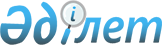 Об установлении границы села ЖарсуатСовместное решение Индерского районного маслихата Атырауской области от 30 сентября 2020 года № 407-VI и постановление акимата Индерского района Атырауской области от 1 октября 2020 года № 171. Зарегистрировано Департаментом юстиции Атырауской области 14 октября 2020 года № 4764
      В соответствии с подпунктом 3) статьи 12 Закона Республики Казахстан от 8 декабря 1993 года "Об административно-территориальном устройстве Республики Казахстан" и статьями 6, 31 Закона Республики Казахстан от 23 января 2001 года "О местном государственном управлении и самоуправлении в Республике Казахстан" акимат Индерского района ПОСТАНОВЛЯЕТ и Индерский районный маслихат РЕШИЛИ:
      1. Установить границы села Жарсуат Жарсуатского сельского округа Индерского района общей площадью 416,89 гектар и протяженностью 8285,38 метра согласно приложению.
      2. Контроль за исполнением настоящего совместного постановления и решения возложить на заместителя акима Индерского района (С. Утегулов) и на постоянную комиссию районного маслихата по вопросам соблюдения законности, депутатской этики, правоохранения и экологии (Ж. Амантурлин).
      3. Настоящее совместное постановление и решение вступают в силу со дня государственной регистрации в органах юстиции, вводится в действие по истечении десяти календарных дней после дня их первого официального опубликования. ПЛАН административной границы села Жарсуат Индерского района Атырауской области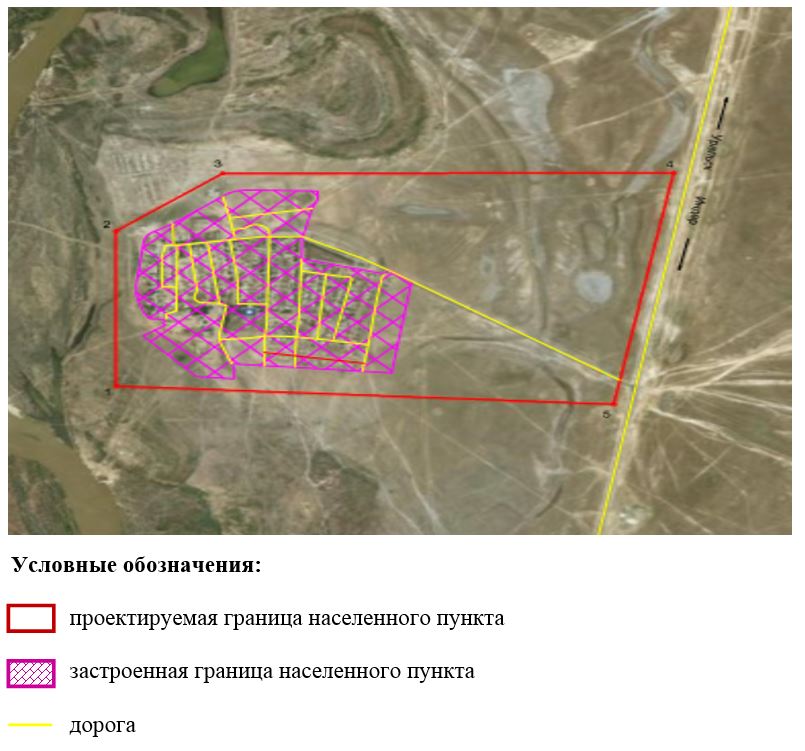 
      Общая площадь границы села Жарсуат – 416,89 гектар
      Протяженность границы - 8285,38 метр
					© 2012. РГП на ПХВ «Институт законодательства и правовой информации Республики Казахстан» Министерства юстиции Республики Казахстан
				
      Аким района

М. Қалауи

      Председатель сессии

Н. Тугаев

      Секретарь маслихата

Б. Сапаров
Приложение к совместному постановлению районного акимата и решению районного маслихата акимат Индерского района от 1 октября 2020 года № 171 и Индерского районного маслихата от 30 сентября 2020 года № 407-VI
      Аким района

М. Калауи

      Секретарь районного маслихата

Б. Сапаров
